Код специальности ВАК (например, 5.3.1)УДК (https://teacode.com/online/udc/, например -  349.2 Волков Владимир Петрович канд. мед. наук, зав. патологоанатомическим отделением ГКУЗ «Областная клиническая психиатрическая больница № 1 им. М.П. Литвинова», 170546, РФ, Тверская область, Калининский район, с. Бурашево, ул. Центральная, д. 32 E-mail: mail@7universum.comНОВЫЕ ПОДХОДЫ К ОРГАНОМЕТРИИ СЕРДЦААннотация: Статья посвящена теме … Особое внимание уделяется… Можно прописать: Цель, методы, результаты и выводы исследования (150-200 слов)Ключевые слова: трудовые отношения, трудовое право, и т.п. (5-10 слов)Volkov Vladimir Petrovich  Ph.D. honey. sciences, head pathology department  GKUZ "Regional Clinical Psychiatric Hospital No. 1 named after. M.P. Litvinova", 170546, Russian Federation, Tver region, Kalininsky district, village. Burashevo, st. Central, 32  E-mail: mail@7universum.comNEW APPROACHES TO HEART ORGANOMETRYAbstract: The article is devoted to the topic... Particular attention is paid to...You can write: Purpose, methods, results and conclusions of the study (150-200 words)Key words: labor relations, labor law, etc. (5-10 words)Текст статьи  (5-12 страниц)Введение Текст статьи. Текст статьи. Текст статьи. Текст статьи. Текст статьи. «Цитата» [1, с. 35]. Текст статьи. Текст статьи. Текст статьи. Текст статьи... Материалы и методы Текст статьи. Текст статьи. Текст статьи. Текст статьи. Текст статьи. Текст статьи. Текст статьи. Текст статьи. Текст статьи… Литературный обзор Текст статьи. Текст статьи. Текст статьи. Текст статьи. Текст статьи. «Цитата» [1, с. 35]. Текст статьи. Текст статьи. Текст статьи. «Цитата» [2, с. 73].Результаты. Текст статьи…Таблица 1. Название таблицы Рис.1 Название рисунка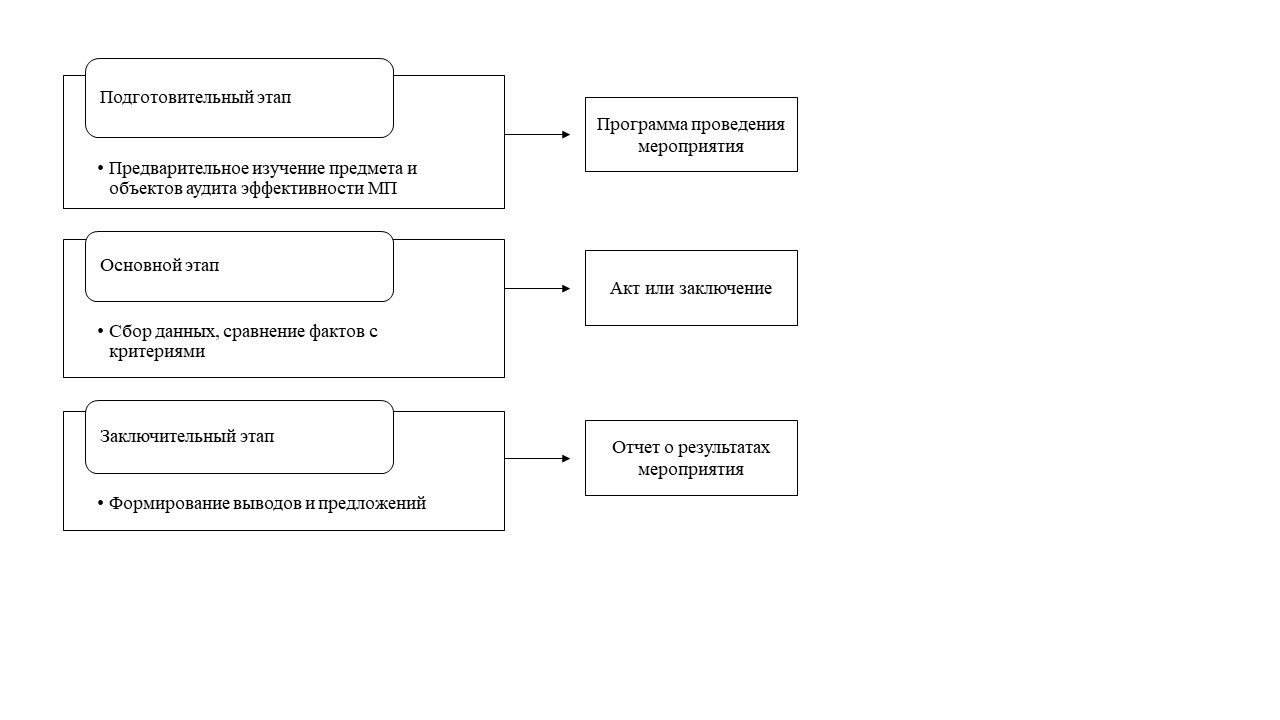 Текст статьи.Обсуждение. Текст статьи. Текст статьи. Текст статьи. Текст статьи. «Цитата» [2, с. 35]. Текст статьи. Текст статьи. Текст статьи. Текст статьи. Заключение. Текст статьи.Список литературыСПИСОК ЛИТЕРАТУРЫ МИНИМУМ 10 ИСТОЧНИКОВ, ПРИЧЕМ БОЛЬШИНСТВО ИЗ НИХ ИЗ ЖУРНАЛОВ ЗА ПОСЛЕДНИЕ 5 ЛЕТ С УКАЗАНИЕМ СТРАНИЦ ВО ВСЕХ ИСТОЧНИКАХ. ПО ТЕКСТУ СДЕЛАЙТЕ ССЫЛКИ НА ВСЕ ИСТОЧНИКИ ЛИТЕРАТУРЫ, НАПРИМЕР [1].Володкевич С. И. Современные условия и источники формирования цифровых навыков субъектов малого и среднего предпринимательства // Креативная экономика. 2020. Т. 14. №4. С. 485–496. Демидов Н. В. Трудовое право: учеб. пособие для вузов / ред.-сост. Н. В. Демидов.  М.: Издательство Юрайт, 2023. 203 с. Крымский А. И. Правовое регулирование трудовых отношений в субъектах малого предпринимательства: дис. … канд. юрид. наук. Томск, 2004. 229 с. Кузнецова Н. В., Золотарева Л.Г. Особенности документационного обеспечения работы с персоналом у субъектов малого и среднего предпринимательства // Активизация интеллектуального и ресурсного потенциала регионов: Материалы IV Всероссийской научно-практической конференции. 2018. С. 284–289. Куренной А., Костян И., Хныкин Г. Цифровая экономика России. Электронное делопроизводство трудовых отношений // ЭЖ-Юрист. 2017. № 37. С. 10.Парфенова Д. С., Перцева П. В. Зарубежный опыт цифровизации в социально-трудовых отношениях // Исследование инновационного потенциала общества и формирование направлений его стратегического развития: сборник научных статей 9-й Всероссийской научно-практической конференции с международным участием. 2019. С. 14–20. Пряженников М.О. Дифференциация локального правового регулирования в зависимости от масштаба предприятия // Трудовое право в России и за рубежом. 2016. № 4. С. 20 - 23.Щербак С. С. Расширение дифференциации в трудовом законодательстве Российской Федерации в зависимости от объема предпринимательской деятельности работодателя // Право и экономика. 2017. № 10. С. 63–69.Иванова Ж.Б. Интерактивный игровой процесс в преподавании юридических дисциплин // Научно-методический электронный журнал «Концепт». – 2017. – Т. 9. – С. 40–43. [Электронный ресурс]. Режим доступа:://e-koncept.ru/2017/870007.htm: (дата обращения: 01.02.2024).Колесова Д.В., Харитонова А.А. «Игра слов: во что и как играть на уроках русского языка». С-П.: Златоуст, 2011 – с. 152.Referents1. Volodkevich S. I. Modern conditions and sources of formation of digital skills of small and medium-sized businesses // Creative Economy. 2020. T. 14. No. 4. pp. 485–496.2. Demidov N.V. Labor law: textbook. manual for universities / ed.-comp. N.V. Demidov. M.: Yurayt Publishing House, 2023. 203 p.3. Krymsky A.I. Legal regulation of labor relations in small businesses: dis. ...cand. legal Sci. Tomsk, 2004. 229 p.4. Kuznetsova N.V., Zolotareva L.G. Features of documentation support for work with personnel in small and medium-sized businesses // Activation of the intellectual and resource potential of the regions: Materials of the IV All-Russian scientific and practical conference. 2018, pp. 284–289.5. Kurennoy A., Kostyan I., Khnykin G. Digital economy of Russia. Electronic records management of labor relations // EZh-Lawyer. 2017. No. 37. P. 10.6. Parfenova D. S., Pertseva P. V. Foreign experience of digitalization in social and labor relations // Study of the innovative potential of society and the formation of directions for its strategic development: collection of scientific articles of the 9th All-Russian scientific and practical conference with international participation. 2019. pp. 14–20.7. Pryazhennikov M.O. Differentiation of local legal regulation depending on the scale of the enterprise // Labor law in Russia and abroad. 2016. No. 4. P. 20 - 23.8. Shcherbak S.S. Expanding differentiation in the labor legislation of the Russian Federation depending on the volume of entrepreneurial activity of the employer // Law and Economics. 2017. No. 10. pp. 63–69.9. Ivanova Zh.B. Interactive game process in teaching legal disciplines // Scientific and methodological electronic journal “Concept”. – 2017. – T. 9. – P. 40–43. [Electronic resource]. Access mode:://e-koncept.ru/2017/870007.htm: (access date: 02/01/2024).10. Kolesova D.V., Kharitonova A.A. “Word games: what and how to play in Russian lessons.” SP: Zlatoust, 2011 – p. 152.Количественная мера тесноты связиКачественная характеристика тесноты связи0,91 – 0,99Сильная0,71 – 0,9Тесная0,51 – 0,7Заметная0,31 – 0,5 Умеренная 0,11 – 0,3Слабая0 – 0,1 Отсутствует